EWANGELIA  Mk 10, 46b-52Uzdrowienie niewidomego z JerychaSłowa Ewangelii według Świętego MarkaGdy Jezus wraz z uczniami i sporym tłumem wychodził z  Jerycha, niewidomy żebrak, Bartymeusz, syn Tymeusza, siedział przy drodze. A słysząc, że to jest Jezus z Nazaretu, zaczął wołać: «Jezusie, Synu Dawida, ulituj się nade mną!»Wielu nastawało na niego, żeby umilkł. Lecz on jeszcze głośniej wołał: «Synu Dawida, ulituj się nade mną!» Jezus przystanął i  rzekł: «Zawołajcie go».I przywołali niewidomego, mówiąc mu: «Bądź dobrej myśli, wstań, woła cię». On zrzucił z siebie płaszcz, zerwał się na nogi i przyszedł do Jezusa.A Jezus przemówił do niego: «Co chcesz, abym ci  uczynił?» Powiedział Mu niewidomy: «Rabbuni, żebym przejrzał». Jezus mu  rzekł: «Idź, twoja wiara cię uzdrowiła». Natychmiast przejrzał i szedł za Nim drogą.Oto słowo Pańskie.24.10.2021            XXX niedziela zwykła 1) Dzisiaj w Kościele Powszechnym obchodzimy niedzielę misyjną, dlatego przed bazyliką są zbierane ofiary do puszek na misje.2) Dzisiaj o godz. 10.30 w salce parafialnej czwarta katecheza dla rodziców i chrzestnych. 3) Od jutra w czasie różańca będzie można przystąpić do sakramentu pojednania zarówno z racji zbliżających się świąt zmarłych jak i I piątku miesiąca listopada. Natomiast  w  czasie  świąt  zmarłych  nie  będzie  możliwości  spowiedzi.4) W najbliższą sobotę zapraszamy rodziców dzieci I-komunijnych na cmentarz na g. 9.00.  Ojców zapraszamy do wykoszenia trawy w obrębie ołtarza, natomiast matki do umycia szyb na  ołtarzu. Prosimy o punktualność. Natomiast komitet proszę o wywiązanie się z powziętych zobowiązań wobec rodziców.5) Na ołtarzach są̨ wyłożone kartki wypominkowe, które można brać́ do wypełnienia. Prosimy o wpisywanie adresu ofiarodawcy, aby można dzięki temu ułożyć harmonogram modlitw w listopadzie uwzględniając ulice Janowa i wioski w poszczególne dni miesiąca. Wypominki możemy składać w zakrystii, a nadto za tydzień w g. 9.00- 12.00 i na Wszystkich Świętych w g.9.00 – 10.00 na cmentarzu.6) W najbliższy piątek o g.15.30 spotkanie z ministrantami w zakrystii ministranckiej, a po Mszy św. wieczorowej spotkanie KSM-u na salce.7) W następną niedzielę po Mszy św. o godz. 9.30 w salce katechetycznej spotkanie z Radą Parafialną. 8) Bóg zapłać́ za ofiary na rewitalizację cmentarza: Agnieszka Dudziuk  - ul. Bialska – 200zł. 9) Bóg zapłać́ za ofiary na odnowienie kościoła św. Jana Chrzciciela: Kwiatkowscy z Cieleśnicy – 300zł., Anna Puczko – ul. Bialska – 200zł., Agnieszka Dudziuk – ul. Bialska – 200zł., KRK z Klonownicy Małej p. Teresy Caruk – 100zł., bezimiennie z ul. Brzeskiej – 100zł., 10) W tym tygodniu odeszli do Pana: Katarzyna Bobińska, 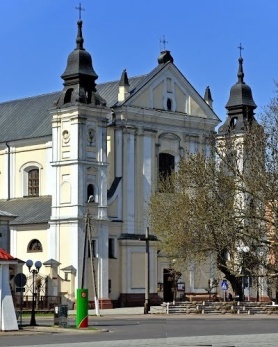 24.10. 2021 r.W CIENIU BazylikiPismo Parafii Trójcy św. w Janowie Podlaskim-do użytku wewnętrznego-PONIEDZIAŁEK – 25 październikaPONIEDZIAŁEK – 25 października7.001.+Janinę, Mariannę, Aleksandra, Henryka, Józefa, Adelę, Katarzynę, Stanisława, Tadeusza, Stefana, Witolda, zm. z rodz. Kwiatkowskich i Juszczuków. 15.151.+Zofię i Tadeusza Rogulskich – of. Syn z rodziną. 17.001. +Jadwigę i Stanisława, zm. z rodz. Misiejuków i Góraluków – of. Ewa Misiejuk. WTOREK – 26 październikaWTOREK – 26 października7.00 1. +Rodziców, rodziców chrzestnych, dziadków z obu stron – of. Córka Juszczuk Krystyna. 15.151. +Marię Kowalską – of. KRK z Nowego Pawłowa. 17.001. +Henryka Tarasiuka – of. Żona z dziećmi.2.+Bolesława i Franciszka.  ŚRODA – 27 październikaŚRODA – 27 października7.00 1.+Stanisława (26r) – córka Zofia15.151. W intencji wiadomej Panu Bogu. 17.001. W intencji uczestników nowenny do MBNP 2. +Tadeusza Harko -of. Krzysztof Połynka z rodziną. CZWARTEK – 28 październikaCZWARTEK – 28 października7.001. Dz.bł. w rocznicę urodzin Marcela i Karola. 2. +Tadeusza, Leonorę, Helenę, Franciszka Podczaskich – of. Rodzina. 15.151. +Jacka Sadowskiego (r.), Bogumiłę, Pawła, Piotra, Józefa, zm. z rodz. sadowskich – of. rodzina. 17.001. +Edmunda, Mariannę, Władysława, Janinę Kosińską.2. +Tadeusza (z racji imienin), Bronisławę, Andrzeja, Sławomira – of. Rodzina.  PIĄTEK – 29 października PIĄTEK – 29 października 7.001.+Stanisława Weremiuka – of. Żona Mirosława.  2. +Tadeusza Harko – of. Rodzina Domańskich i Turkowskich. 15.151. +Tadeusza Bujalskiego – of. Koleżanki żony z pracy. 17.001. Dz.bł. w 23 r. ślubu Anety i Jarosława. SOBOTA – 30 października SOBOTA – 30 października 7.001. +Ks. Marka Zielińskiego – of. Rodzina Wrzosków i Celejów z par. Czerwonka.15.151. +Stanisławę, Hipolita Urbańczuk, zm. z rodziny. 17.001. +Janusza (16r.), Jana, Wincentynę, zm. z rodz. Kaździołów i Daników – of. rodzina.2. Dz.bł. w 30 r. ślubu Beaty i Andrzeja.  NIEDZIELA – 31 października NIEDZIELA – 31 października 8.001. +Stanisława, Anielę, Eleonorę, zm. z rodz. Bodzonów, Andrzeja, Marię, Adama, Jana, zm. z rodz. Lenartów.  9.301.+celinę (r.), Juliana, Mariannę, Jana, Mariannę – of. Jan Tarasiuk. 2. +Henryka Zielińskiego (r.) – of. Córka.  11.301.+Janinę, Franciszka, Romualda, zm. z rodz. Osypiuków, Skrodziuków, Chalimoniuków.  2.  Za Parafian15.151. +Dziadków – of. Wnuki.  17.001. +Czesławę Rogalską ( 1r.), zm. z rodz. Rogalskich, Eugeniusza i Wiesława.   